PE Co-ordinators’ Virtual Networking Meeting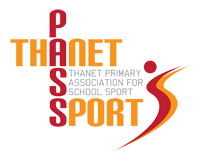 Thursday 26th November 4.30-5.30pmMinutesWelcome – Gary Rees (Chairman & Administrator, Thanet Passport) PE Premium – Stephanie Selsby (SGO) Underspend carried over from 2019/20 – this must be spent by the end of March 2021. Evidence must be visible on your school website of how this funding has been spent. Remember, any money spent using the PE and Sport Premium must demonstrate sustainability and relate to at least one of the 5 Key Indicators.AfPE have a very informative webinar – follow this link to the webinar and other useful docs https://www.afpe.org.uk/physical-education/primary-pe-and-sport-premium-webinar-recording/Reminder that as a PE coordinator, you should know exactly how much money you have to spend and be a part of the planning of how it will be spent. Speak to SLT regarding this, or contact sgo@ursuline.kent.sch.uk.Ways in which to best spend your money:CPD – For all who are delivering PE, most schools have class teachers delivering (especially at the moment) – invest in courses to build knowledge and confidence in the staff (the children will benefit too). Level 5/6 Quals, Forest School, OAA – please email sgo@ursuline.kent.sch.uk for recommended courses and deliverersOutdoor Learning – Many schools are trying to keep children outside as much as possible. Changes can be made to your outdoor learning environment. Ensure that it is stimulating and encourages children to move frequently. Do not let weather be a reason for staying inside – storage and clothing/footwear can be purchased under the PE and SP if it breaks down the barrier.Active Travel – to support children reaching their 60 active minutes, all schools should be promoting active travel. Consider those that cycle/scoot and ensure a save entry into school as well as safe storage. Consider cycle training, and incentives for those who ‘ditch the car’.Active Lessons – Teach Active webinar to be arranged and all Thanet Schools invited to attend https://www.teachactive.org/ This is a great opportunity to hear about what active lessons are all about, provide examples and embed PESSPA in your schools as part of the whole school improvement plan. – This is will be even more important for those schools who have had cuts to their PE time.Orienteering – consider a permanent course, orienteering lends itself to cross curricular learning, will keep children physically active, is outdoors in all weathers, is social, provides leadership opportunities – it’s amazing and I love it!!Teaching PE remotely – Stephanie SelsbyWhat have you been providing remotely?We discussed what schools have been doing, how successful it has been, how much feedback schools were getting. There were a variety of methods used. Schools that requested results from pupils were more successful getting feedback. Multiskills competition in Term 3 & 4 will include home activities for schools to submit for any classes that are isolating during this period. After School & Lunchtime Clubs – Stephanie Selsby No after school clubs currently running in Thanet from Sept 2020.Consider YST after school club delivered by elite athletes at 5pm weekdayshttps://www.youthsporttrust.org/AfterSchoolSportClubSports Leaders – Stephanie SelsbyDiscussed current leadership opportunities. Stephanie to put leadership resources together for schools to use as they wish.The Recovery Curriculum – Lisa Sparkes (PE Lead, Garlinge Primary) Presentation from Lisa discussing curriculum mapping, adjustments being made and alternative ways of developing fundamental movement.Personal Challenges (fully inclusive) and Sock Olympics were very successful – good for the classroom and at home.How to win your teaching staff over & enter a Passport competition at the same time – with a little prep, why not provide your class teachers with the resources required to complete a passport competition and they can complete in their core PE lessons.Using the Passport events to design your lessons – All the competitions are designed to enable social distancing, use minimal equipment, are fully inclusive and can be recorded and therefore demonstrate progression.The Passport Calendar – Gary Rees There will be another Multiskills competition for Term 3 and Term 4.TSC to provide a fully inclusive virtual Football Competition in Term 4Please send any competition ideas to Gary or StephanieWe are all hopeful to meet and deliver competition in person for Term 6.A.O.B. – 5 mins